НАРУЧИЛАЦКЛИНИЧКИ  ЦЕНТАР ВОЈВОДИНЕул. Хајдук Вељкова бр. 1, Нови Сад(www.kcv.rs)ОБАВЕШТЕЊЕ О ЗАКЉУЧЕНОМ УГОВОРУВрста наручиоца: ЗДРАВСТВОВрста поступка:  Опис предмета набавке, назив и ознака из општег речника набавке: бр. 231-15-O – сервисирање апарата за хемодијализу марке  произвођача «Fresenius Medical Care Deutschland GmbH» за потребе Клиничког центра Војводине; 50421000 - Услуге поправке и одржавања медицинске опремеУговорена вредност:1.896.082,09 динара без ПДВ-а, односно 2.275.298,50 динара са ПДВ-ом.Критеријум за доделу уговора:Број примљених понуда: 1.Понуђена цена:Понуђена цена код прихваљивих понуда:Део или вредност уговора који ће се извршити преко подизвођача: Нема.Датум доношења одлуке о додели уговора: 27.01.2016. године.Датум закључења уговора:09.02.2016. године.Основни подаци о добављачу:„Fresenius Medical Care Srbija“ д.о.о., ул.Београдски пут  б.б., из Вршаца.Период важења уговора:До дана док добављач за потребе наручиоца не изврши услуге који су предмет уговора до максималног износа из уговора, односно најдуже годину дана од закључивања уговора.Околности које представљају основ за измену уговора:Нема.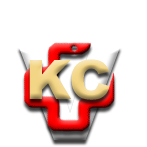 КЛИНИЧКИ ЦЕНТАР ВОЈВОДИНЕKLINIČKI CENTAR VOJVODINE21000 Novi Sad, Hajduk Veljkova 1telefon: +381 21/484 3 484www.kcv.rs, e-mail: uprava@kcv.rsЦЕНАБез ПДВ-аСа ПДВ-омНајвиша1.896.082,092.275.298,50Најнижа1.896.082,092.275.298,50ЦЕНАБез ПДВ-аСа ПДВ-омНајвиша1.896.082,092.275.298,50Најнижа1.896.082,092.275.298,50